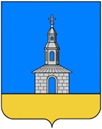 РОССИЙСКАЯ ФЕДЕРАЦИЯ ИВАНОВСКАЯ ОБЛАСТЬЮРЬЕВЕЦКИЙ МУНИЦИПАЛЬНЫЙ РАЙОНСОВЕТ ЮРЬЕВЕЦКОГО ГОРОДСКОГО ПОСЕЛЕНИЯ ТРЕТЬЕГО СОЗЫВА155453, Ивановская обл., г. Юрьевец, ул. Советская, д.37 тел. (493-37) 2-11-54  РЕШЕНИЕот 03.06.2016 г.                                                                                                             №  34Об отчете Главы Юрьевецкого городского поселения о результатах деятельности Юрьевецкого городского поселения за IV квартал 2015 года и  I квартал 2016года      В соответствии с Федеральным законом от 06.10.2003 г. № 131-ФЗ «Об общих принципах местного самоуправления в Российской Федерации», Уставом Юрьевецкого городского поселения, Совет Юрьевецкого городского поселения РЕШИЛ: 1.Принять отчет Главы Юрьевецкого городского поселения за IV квартал 2015 года и  I квартал 2016 года к сведению. 2.Считать работу Главы Юрьевецкого городского поселения Барановой С.А. за отчетный период – удовлетворительной.3. Разместить отчет Главы Юрьевецкого городского поселения на официальном сайте администрации Юрьевецкого муниципального района «юрьевец-официальный.рф».Глава Юрьевецкогогородского поселения                                                        С.А.Баранова